     Obec Glabušovce, Glabušovce č. 24, 991 22  p. Bušince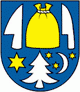     Telefón                                        e-mail                                      IČO     047/4871180                    glabusovce@gmail.com                       00650307Zápisnicaz  riadneho zasadnutia obecného zastupiteľstva / OZ / konaného dňa 29.11.2021  so začiatkom od 16:45 hod. s nasledovným programom :1. Zahájenie –  určenie overovateľov zápisnice, zapisovateľky2. Program  zasadnutia  - schválenie3. Správa od posledného zasadnutia , kontrola uznesení      4. Rozpočtové opatrenie č.2/2021      5. Návrh plánu kontrolnej činnosti HK na 1 Q/2022      6. Návrh rozpočtu obce na rok 2022      7. Dodatok č.1 k smernici o poplatkoch obce      8. Rôzne - diskusia.      9. Uznesenia zo zasadnutia      10. ZáverK bodu č. 1  Zasadnutie zvolal a viedol starosta obce p. Štefan Chudý.  Starosta privítal poslancov, kde boli dodržané protipandemické opatrenia a skonštatoval, že obecné zastupiteľstvo je uznášania schopné. /priložená prezenčná listina/Prítomní : Karol Gubányi, Milan Molnár,  Jozef Vámoš,  Marcel Krasnica, Bc. Monika Bercsényiová Ing. Slávka Čerpáková HK obceZa overovateľov zápisnice  boli  starostom určení  p. Jozef Vámoš a Karol GubányiZápisnicu napísala p. Elena Záchenská, pracovníčka obecného úradu.Materiály boli pripravené zamestnankyňou obecného úradu.K bodu č.2 : Bol prečítaní program zasadnutia.Obecné zastupiteľstvo schvaľuje program zasadnutia bez pripomienokPrítomní - 5              ZA hlasovali – 5      PROTI hlasovali – 0    Zdržal sa - 0K bodu č.3 : Boli prečítané uznesenia z posledného zasadnutia – prehodnotenie.  Informácie o nelegálnej skládke-začalo sa vyšetrovanie, je v štádiu riešenia.V mesiaci október podanie žiadosti na rekonštrukciu miestnych komunikácií na Ministerstvo investícií, regionálneho rozvoja a informatizácie SR, žiadosť na BBSK na oslavy obce.Starosta vo svojej správe spomenul výzvu zo Ministerstva životného prostredia na vybudovanie kompostoviska a zberného dvora a techniky z eurofondov.Obecné zastupiteľstvo berie na vedomie  kontrolu plnenia uznesení a správu starostu obce           Prítomní – 5K bodu č. 4 : V tomto bode zasadnutia bolo predložené rozpočtové opatrenie č.2 / priložené k zápisnici/, ktoré upravuje pohyby na jednotlivých položkách rozpočtu ako na strane príjmov aj na strane výdavkov.Obecné zastupiteľstvo schvaľuje  rozpočtové opatrenie č.2Prítomní - 5              ZA  hlasovali – 0      PROTI hlasovali – 5    Zdržal sa - 0K bodu č. 5 :  V tejto časti  zasadnutia Hlavná kontrolórka obce prečítala návrh plánu kontrolnej činnosti na  január-jún 2022Obecné zastupiteľstvo schvaľuje  plán kontrolnej činnosti hlavnej kontrolórky obce                 Prítomní – 5              ZA hlasovali – 5      PROTI hlasovali – 0    Zdržal sa - 0K bodu č. 6: V tejto časti zasadnutia OZ bol predložený návrh rozpočtu obce na rok 2022. Hlavná kontrolórka prečítala svoje stanovisko k návrhu rozpočtu obce GlabušovceA/ Obecné zastupiteľstvo berie na vedomie stanovisko hlavnej kontrolórky obce k návrhu rozpočtu Glabušovce na rok 2022Prítomní - 5      B/ Obecné zastupiteľstvo schvaľuje rozpočet obce Glabušovce na rok 2022            Prítomní – 5        ZA hlasovali – 5      PROTI hlasovali – 0       Zdržali sa - 0C/ Obecné zastupiteľstvo berie na vedomie návrh rozpočtu na roky 2023 a 2024 K bodu č.7 : V tomto bode sa prerokoval Dodatok č.1 k smernici o poplatkoch obce, ktorý sa týka poplatku za spotrebované energie pri prenájme kultúrneho domu. Sadzba za elektrickú energiu na základe vyúčtovacej faktúry a za spotrebu palivového dreva 40 eur za prm.Obecné zastupiteľstvo schvaľuje Dodatok č.1 k smernici o poplatkoch obce            Prítomní – 5        ZA hlasovali – 5      PROTI hlasovali – 0       Zdržali sa - 0K bodu č. 8: V ďalšom bode bolo oznámenie zastupiteľstvu žiadosť o súčinnosť z Krajskej prokuratúry B.Bystrica ohľadom VZN podľa §4 ods.5 Zákona o obecnom zriadení o následnej odpovedi však prokuratúra poslala upozornenie, ktoré bolo prečítané zastupiteľstvu, kdeA/ Obecné zastupiteľstvo berie na vedomie upozornenie prokuratúryB/ Obecné zastupiteľstvo ukladá vypracovanie VZN na ďalšie prerokovanie Ešte v tomto bode sa prerokovalo situácia ohľadom  projektu MAS cez operačný program IROP Na nákup 9-miestného vozidla, kde pre nákup tohto vozidla je potrebné na prefinancovanie čerpanie úveru vo výške 27 530,80 eur. Pre úver bola oslovená Prima banka s ktorou už obec v minulosti čerpala úver. Hlavná kontrolórka predložila stanovisko k úveru s kladným vyjadrením.Obecné zastupiteľstvo schvaľuje čerpanie úveru na prefinancovanie nákupu vozidlaPrítomní - 5              ZA hlasovali – 5      PROTI hlasovali – 0    Zdržal sa - 0K bodu č. 9: Nasledujúcom bode zasadnutia zapisovateľka prečítala uznesenia zo zasadnutia obecného zastupiteľstva. Hlasovania v jednotlivých bodoch boli verejné.K bodu č. 10: Na záver zasadnutia starosta poďakoval prítomným za účasť a prístup k jednotlivým bodom zasadnutia zaželal všetko dobré k blížiacím sviatkom a ukončil zasadnutie.Zapisovateľka:  Elena Záchenská Overovatelia : .............................................                                      ..............................................      Jozef Vámoš                                                                          Karol GubányiU Z N E S E N I Az riadneho zasadnutia obecného zastupiteľstva v Glabušovciach zo dňa 29.11.2021.Hlasovania v jednotlivých bodoch boli verejné.Uznesenie č.  31/2021Obecné zastupiteľstvo schvaľuje program zasadnutia  bez pripomienok            Prítomní - 5              ZA hlasovali – 5      PROTI hlasovali – 0    Zdržal sa - 0Uznesenie č.  32 / 2021 Obecné zastupiteľstvo berie na vedomie  kontrolu plnenia uznesení            Prítomní – 5Uznesenie č. 33 / 2021 Obecné zastupiteľstvo schvaľuje  rozpočtové opatrenie č.2Prítomní - 5              ZA  hlasovali – 0      PROTI hlasovali – 5    Zdržal sa - 0Uznesenie č. 34 / 2021 Obecné zastupiteľstvo schvaľuje  plán kontrolnej činnosti hlavnej kontrolórky obce                 Prítomní – 5              ZA hlasovali – 5      PROTI hlasovali – 0    Zdržal sa - 0Uznesenie č. 35 / 2021 A/ Obecné zastupiteľstvo berie na vedomie stanovisko hlavnej kontrolórky obce k návrhu rozpočtu Glabušovce na rok 2022Prítomní - 5      B/ Obecné zastupiteľstvo schvaľuje rozpočet obce Glabušovce na rok 2022            Prítomní – 5        ZA hlasovali – 5      PROTI hlasovali – 0       Zdržali sa - 0C/ Obecné zastupiteľstvo berie na vedomie návrh rozpočtu na roky 2023 a 2024 Uznesenie č.36 / 2021Obecné zastupiteľstvo schvaľuje Dodatok č.1 k smernici o poplatkoch obce            Prítomní – 5        ZA hlasovali – 5      PROTI hlasovali – 0       Zdržali sa - 0Uznesenie č.37 /2021A/ Obecné zastupiteľstvo berie na vedomie upozornenie prokuratúryB/ Obecné zastupiteľstvo ukladá vypracovanie VZN na ďalšie prerokovanie Uznesenie č.38 / 2021Obecné zastupiteľstvo schvaľuje čerpanie úveru na prefinancovanie nákupu vozidlaPrítomní - 5              ZA hlasovali – 5      PROTI hlasovali – 0    Zdržal sa - 0  						           Štefan Chudý							starosta obce